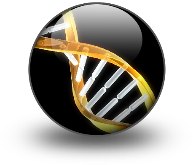 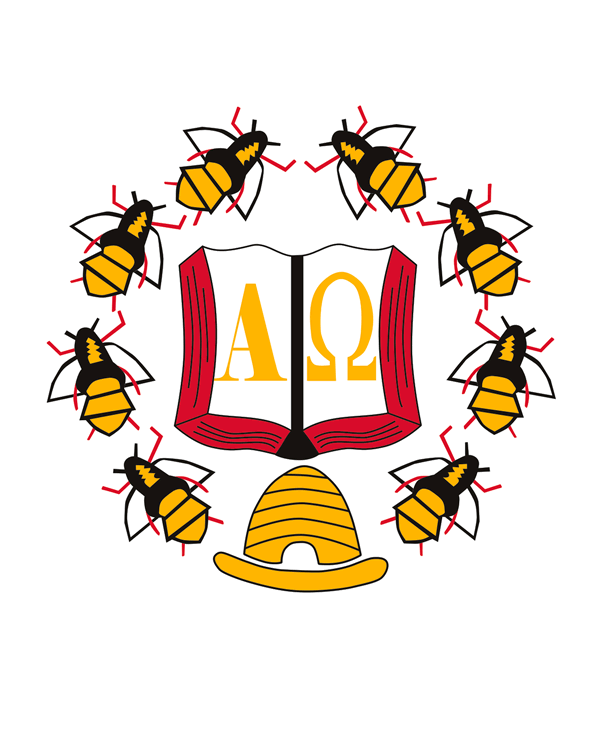 St Ambrose High SchoolBiology Department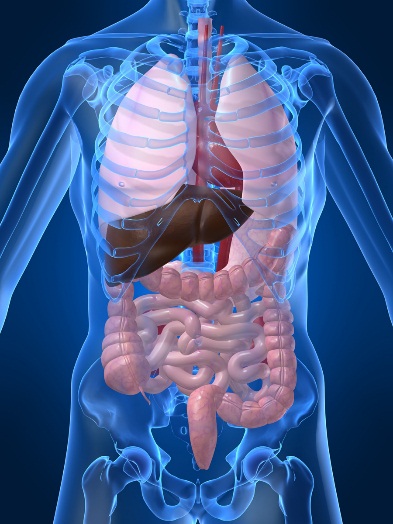 Unit 2Multicellular OrganismsPast Paper QuestionsKey Area 1 – Producing new cells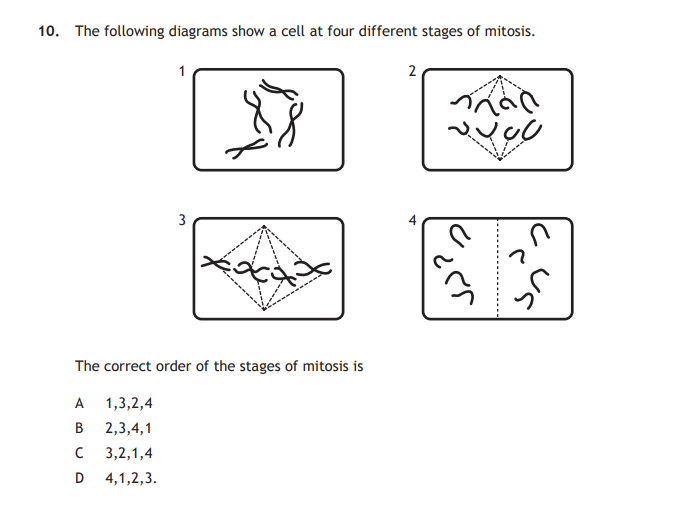 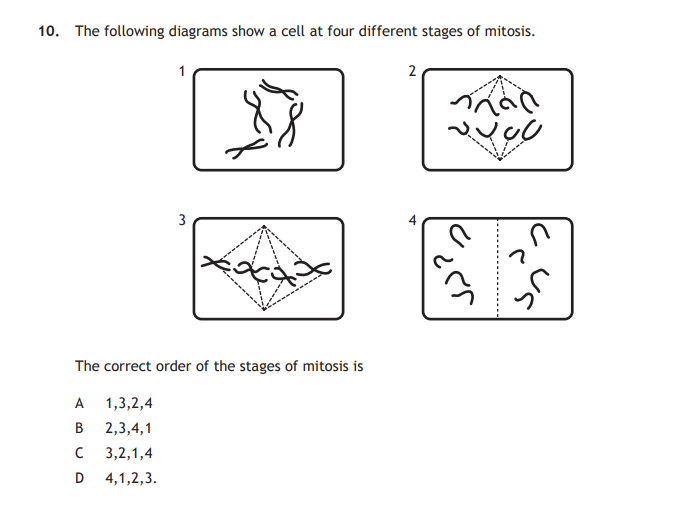 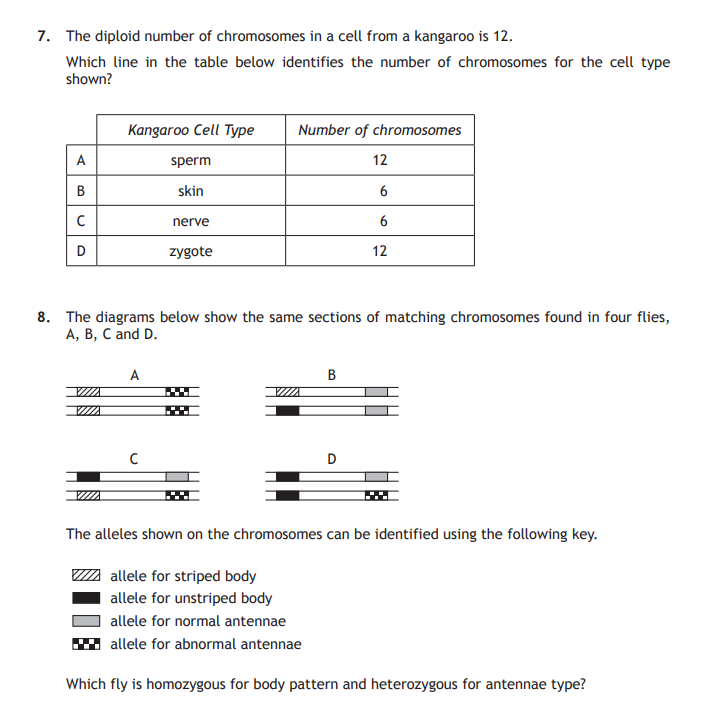 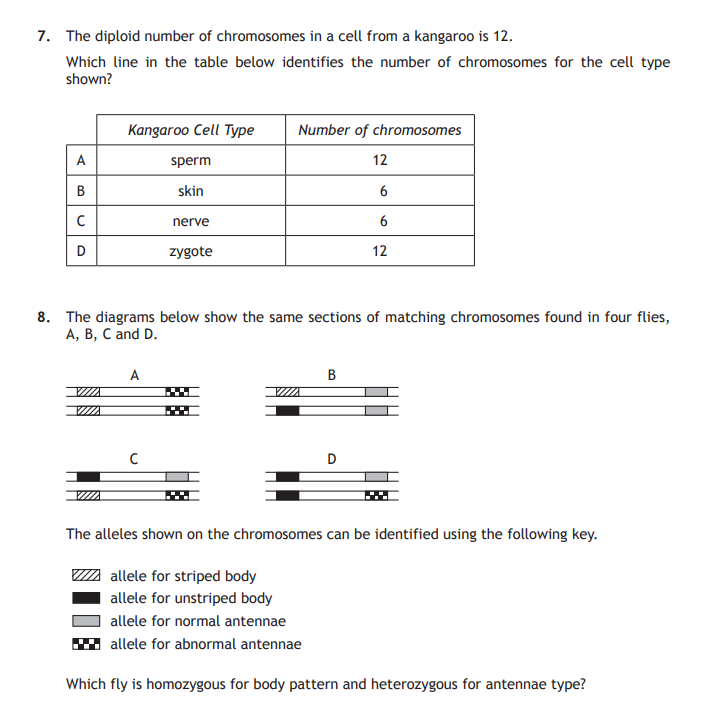 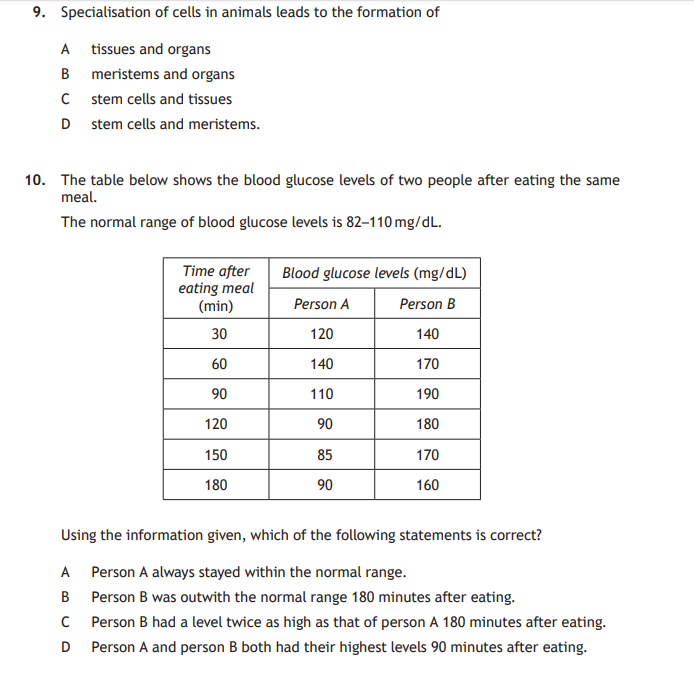 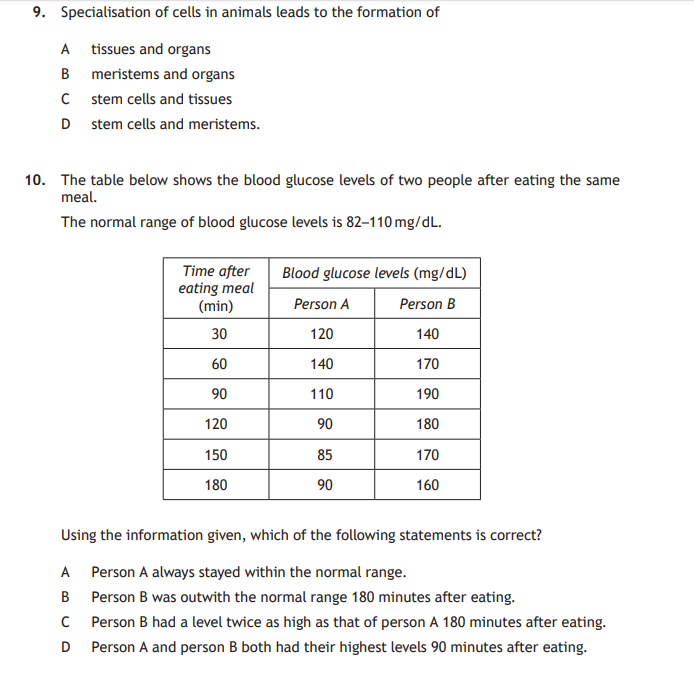 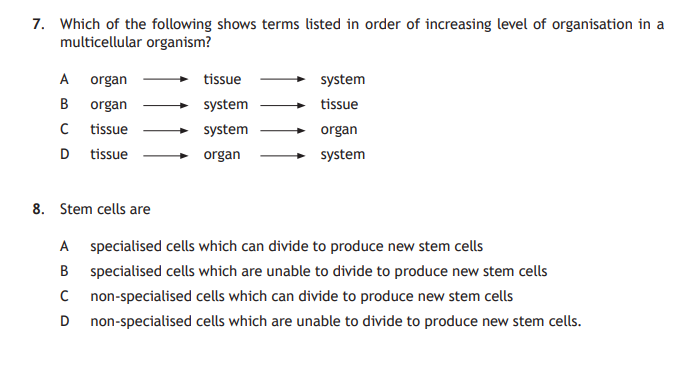 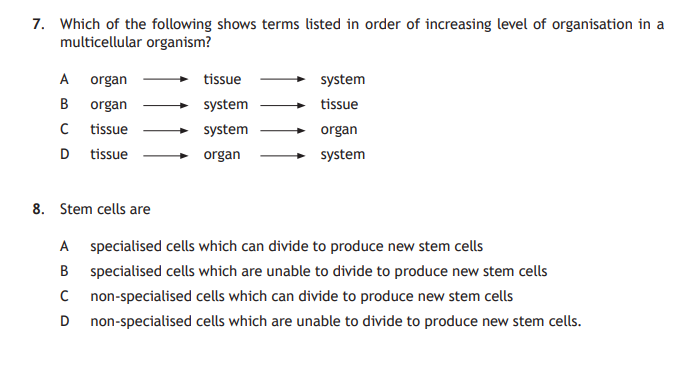 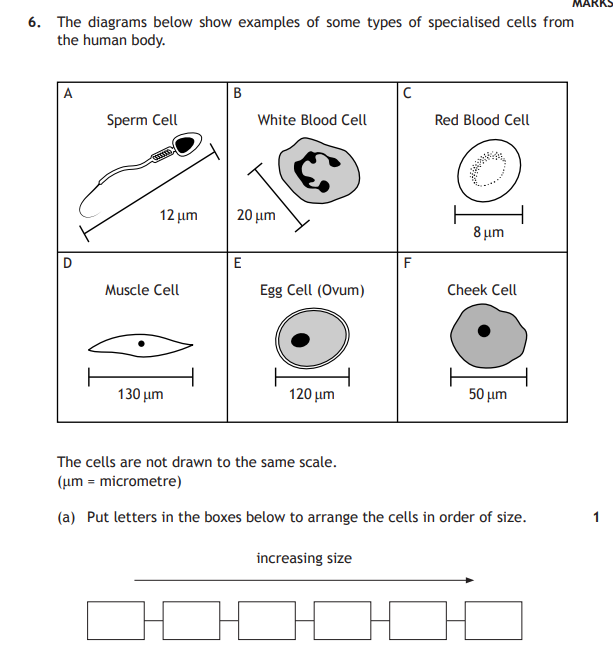 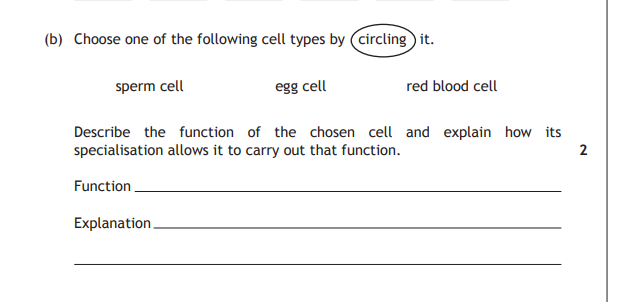 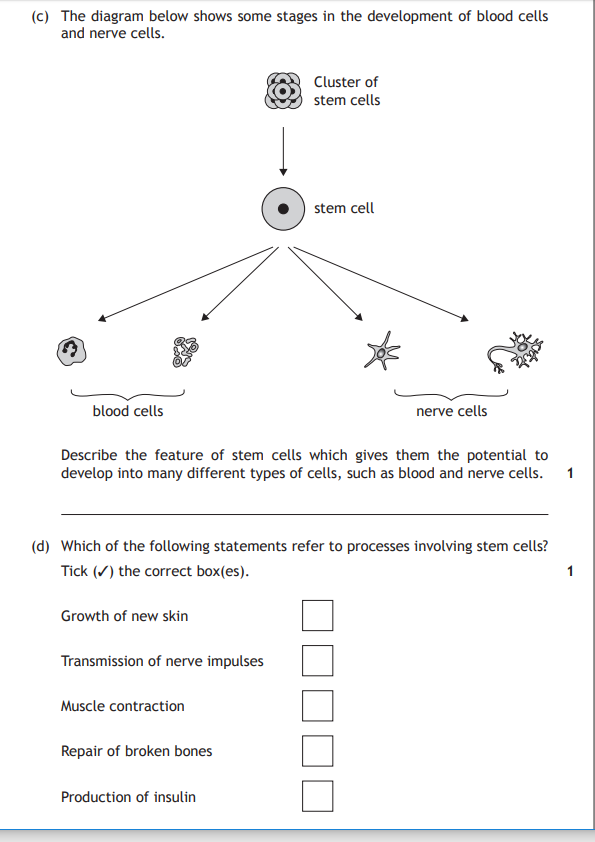 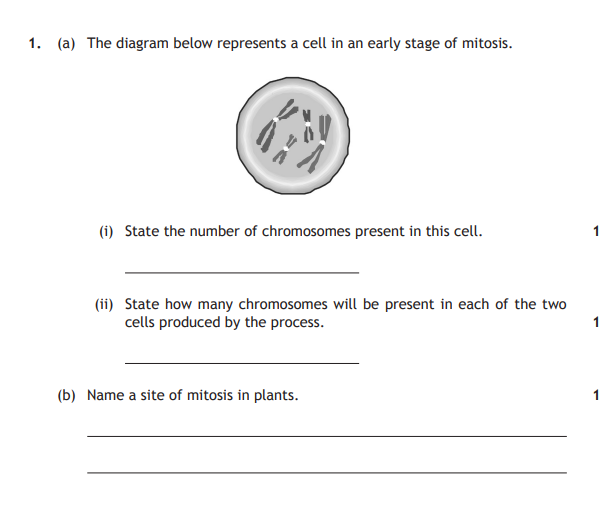 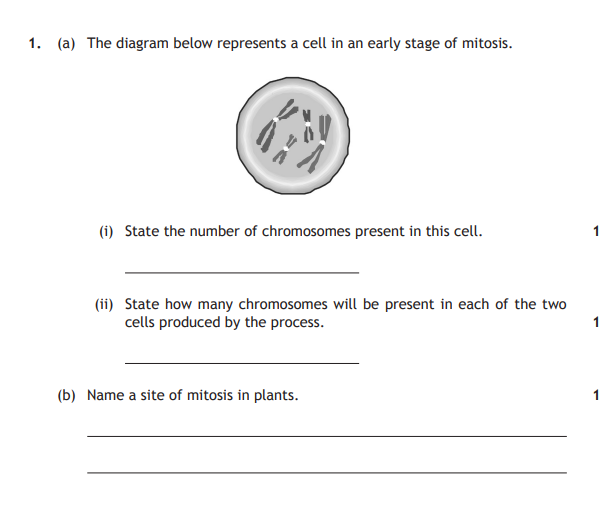 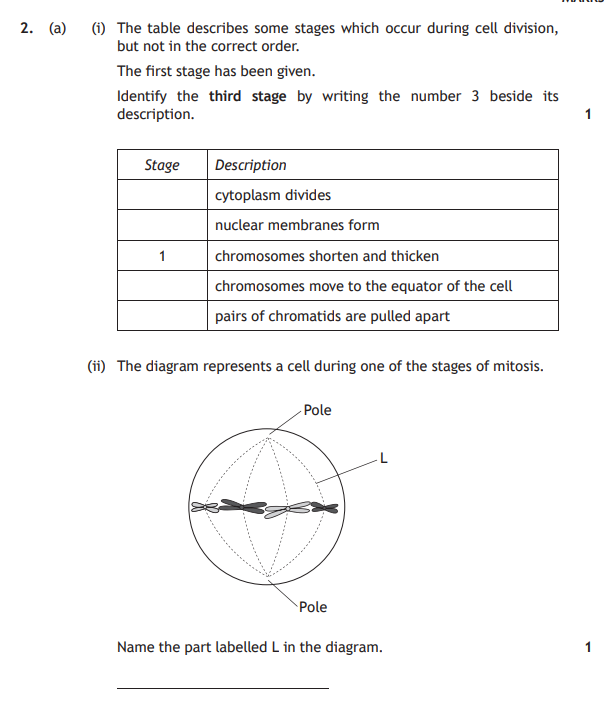 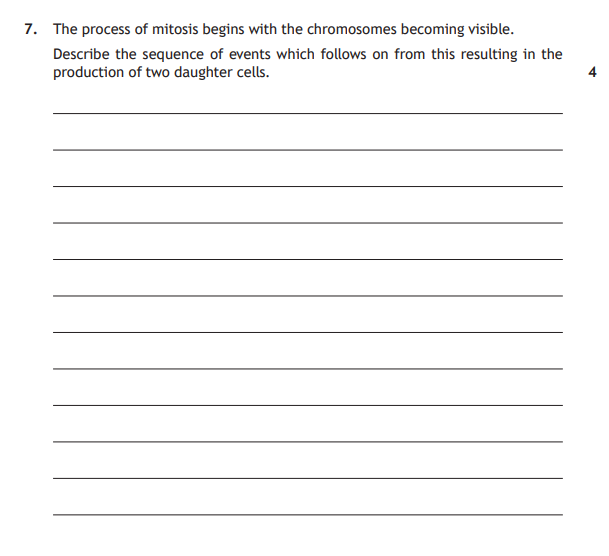 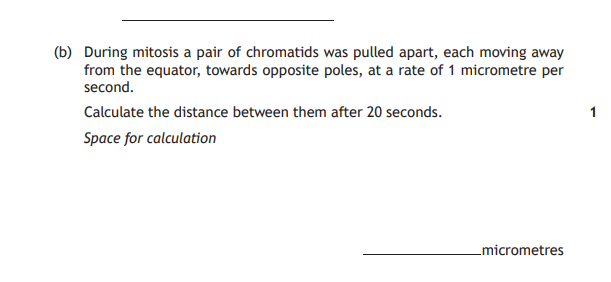 Key Area 2 – Control and communication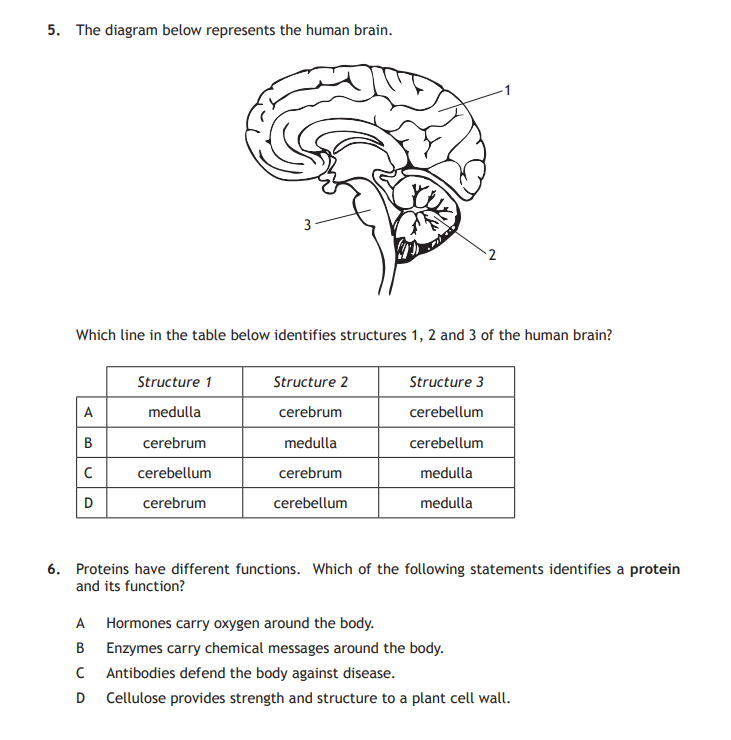 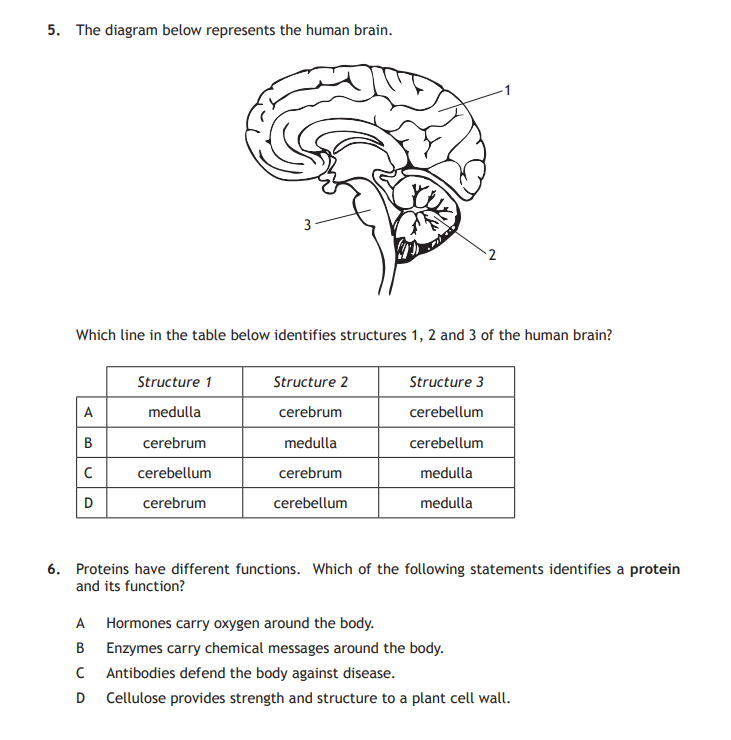 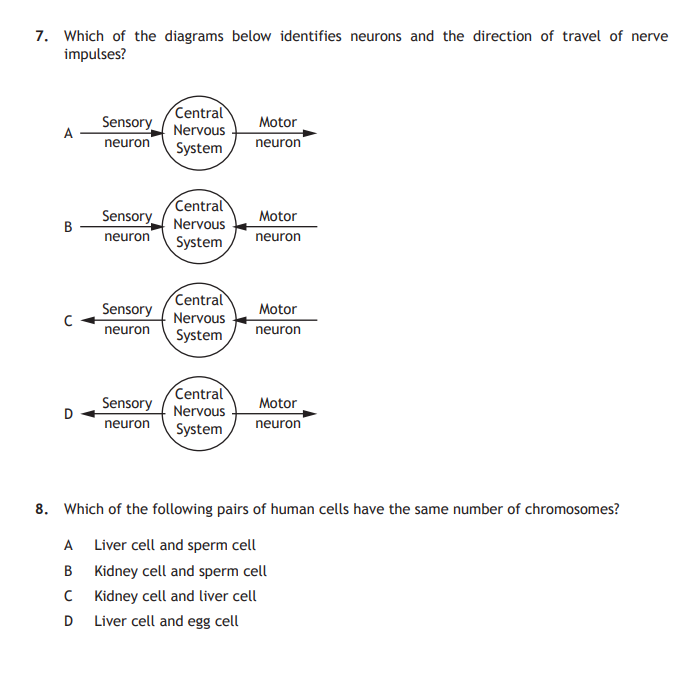 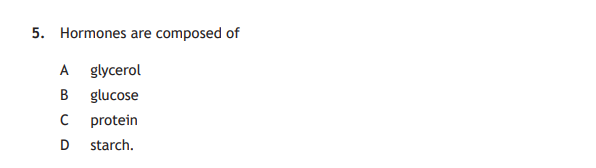 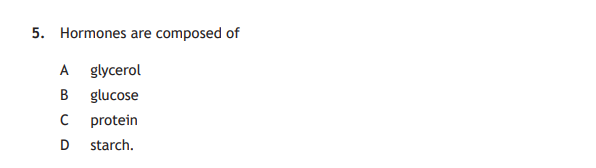 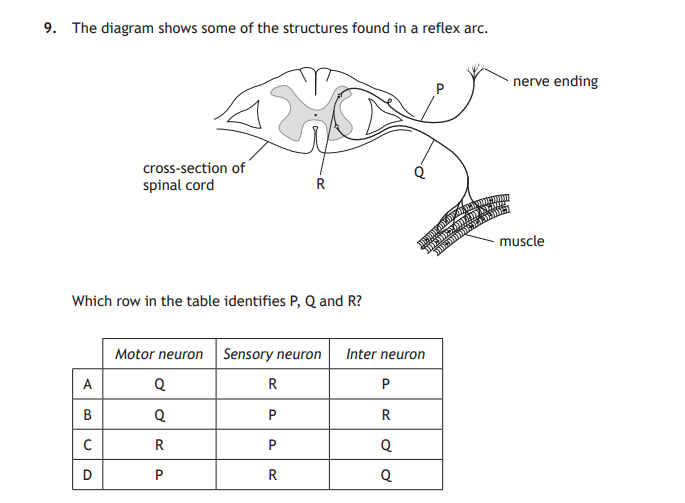 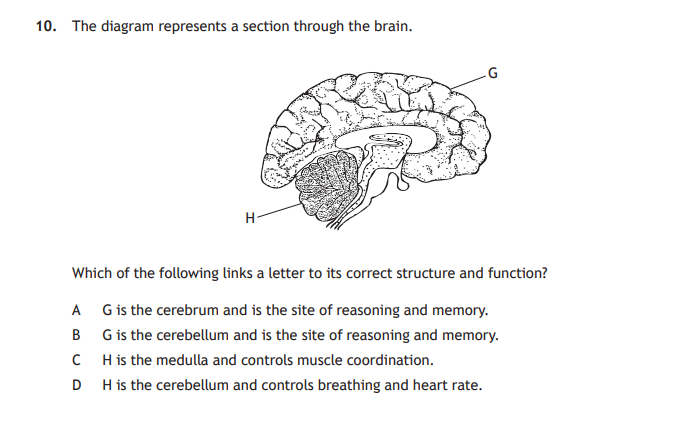 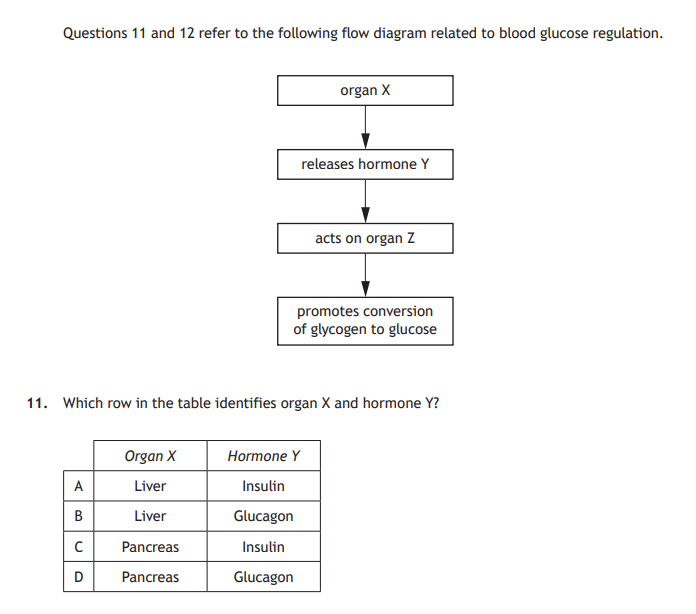 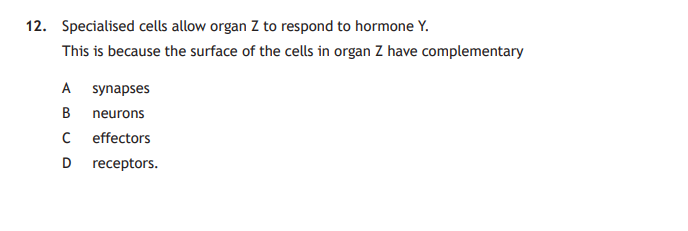 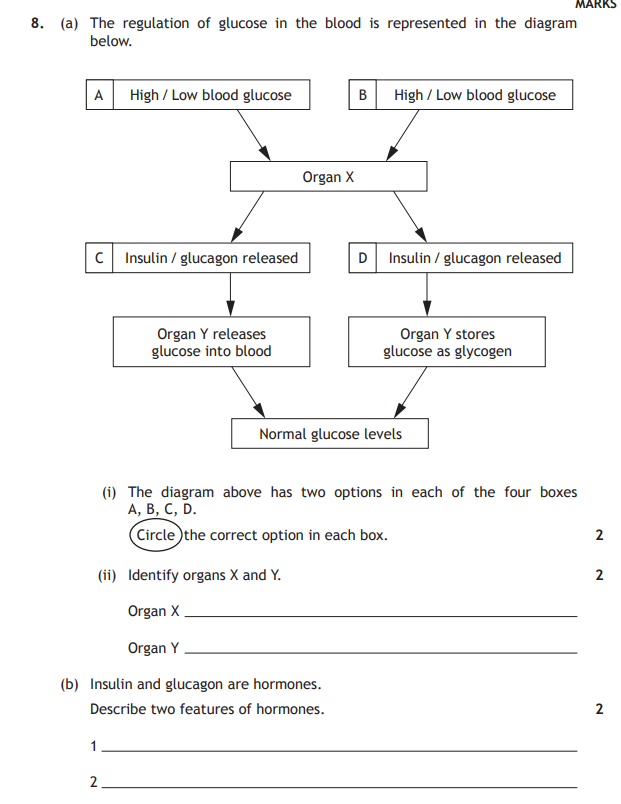 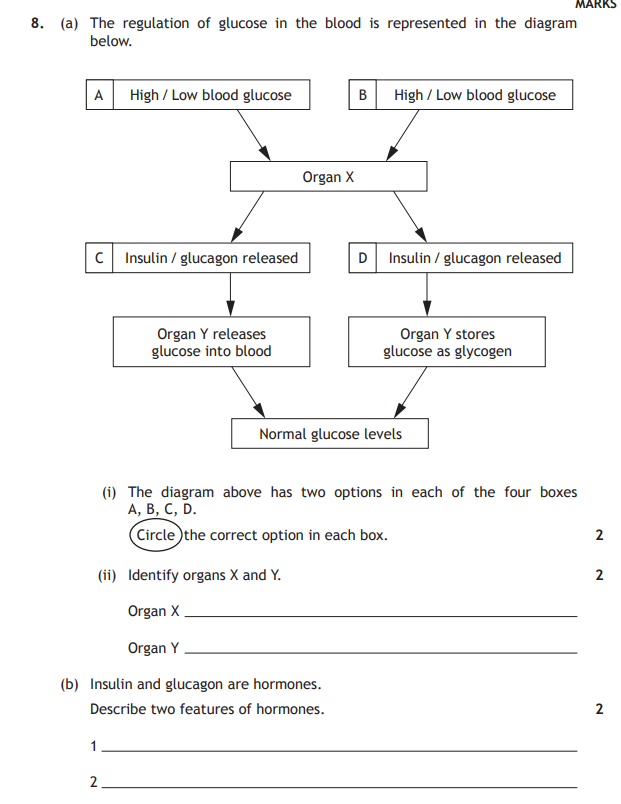 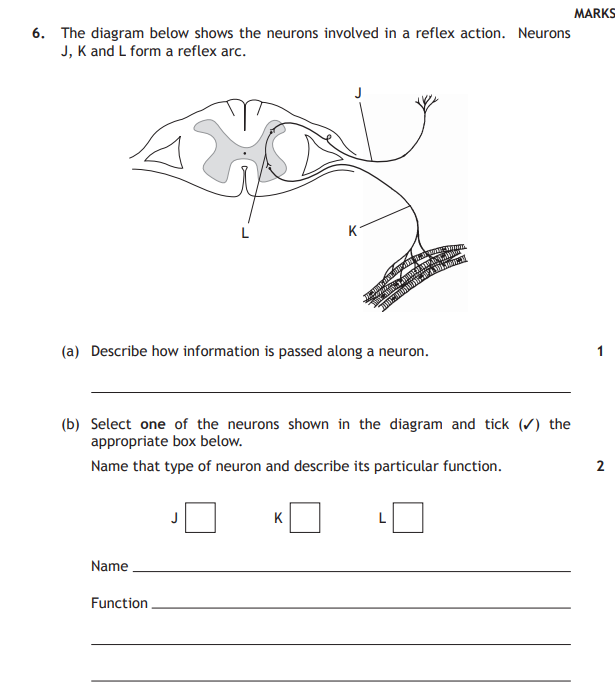 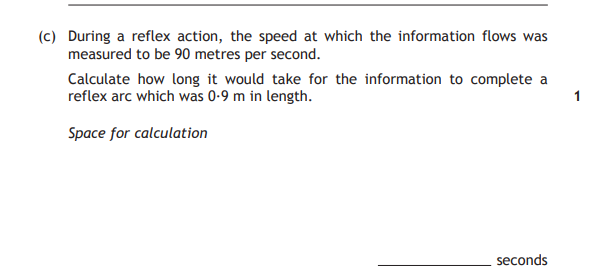 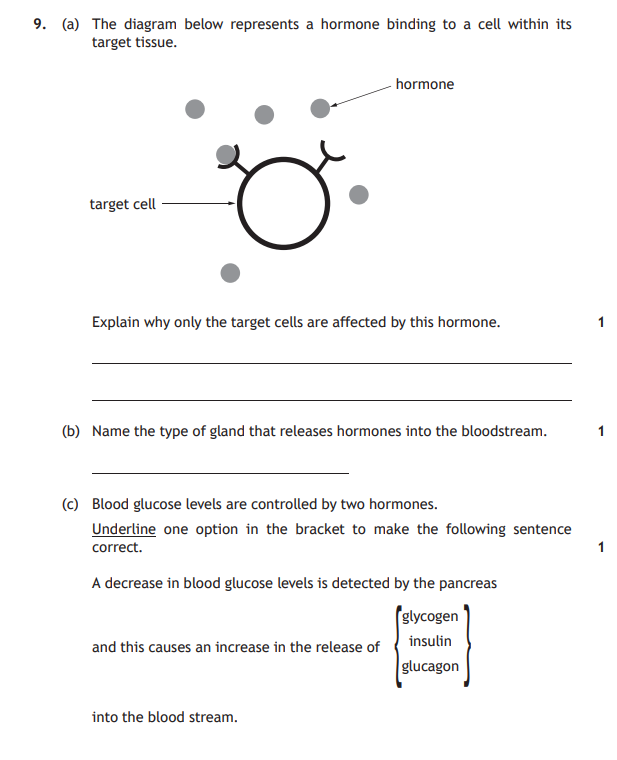 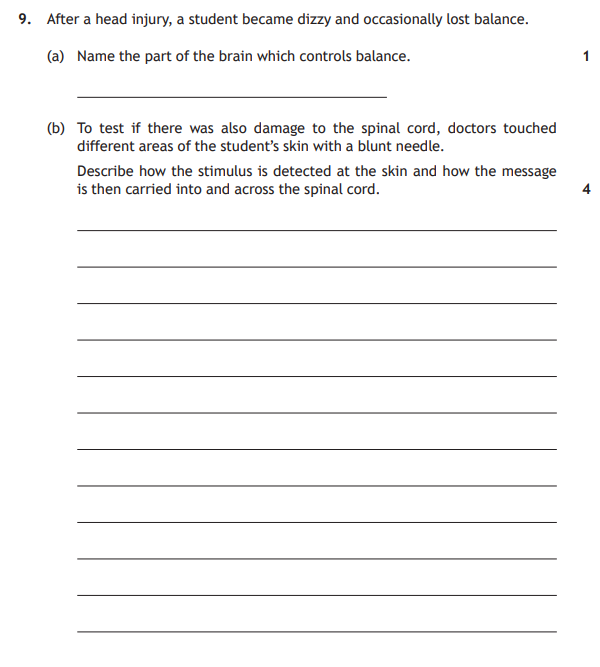 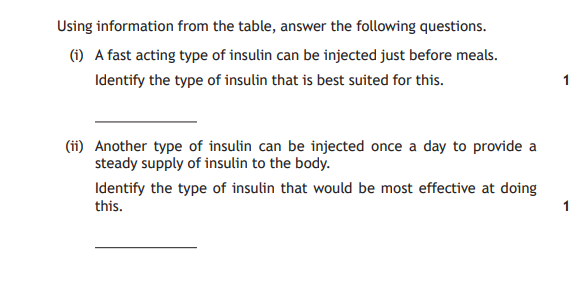 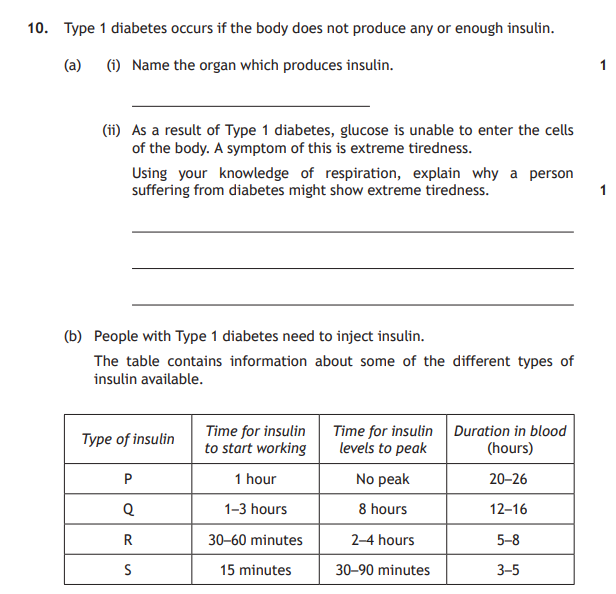 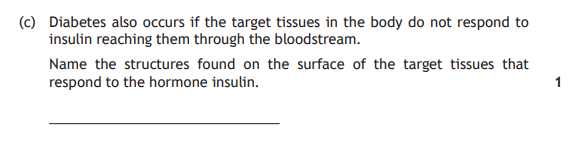 Key Area 3 - Reproduction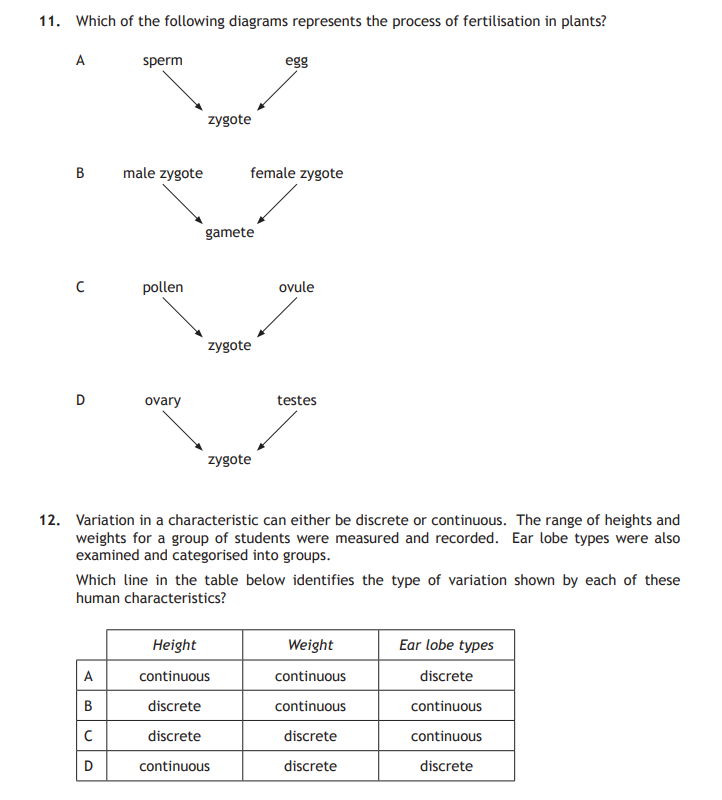 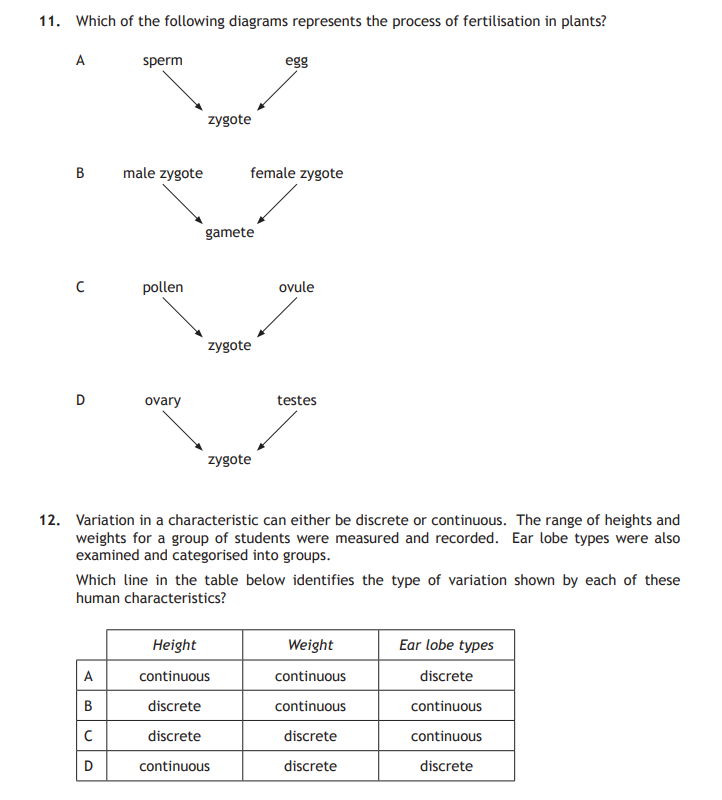 Key Area 4 – Variation and inheritance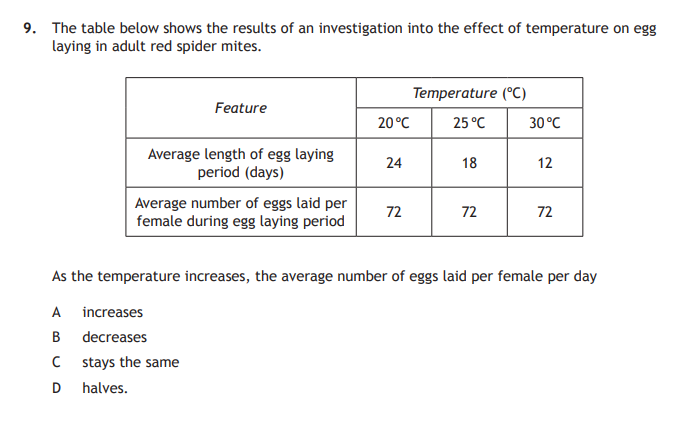 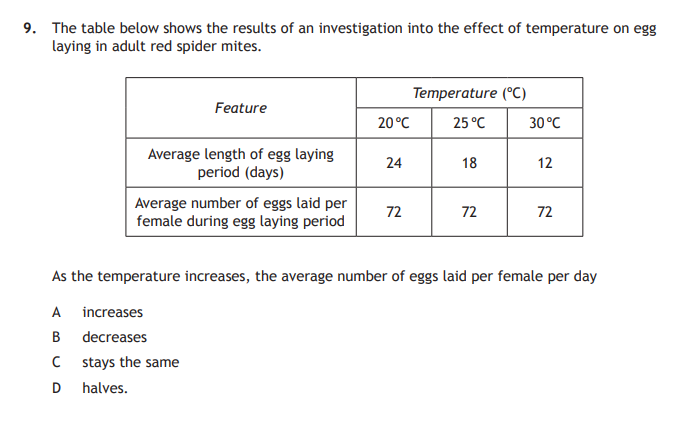 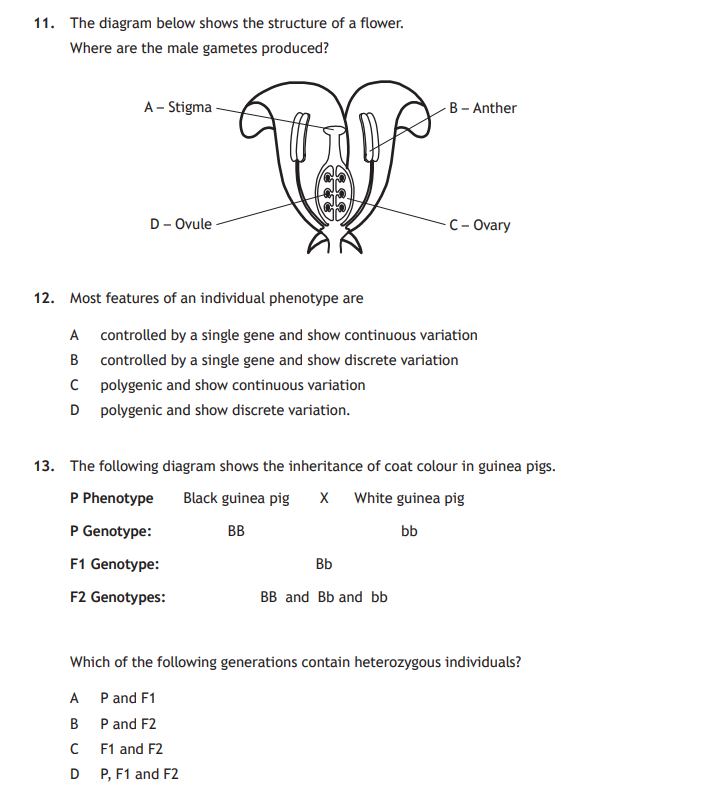 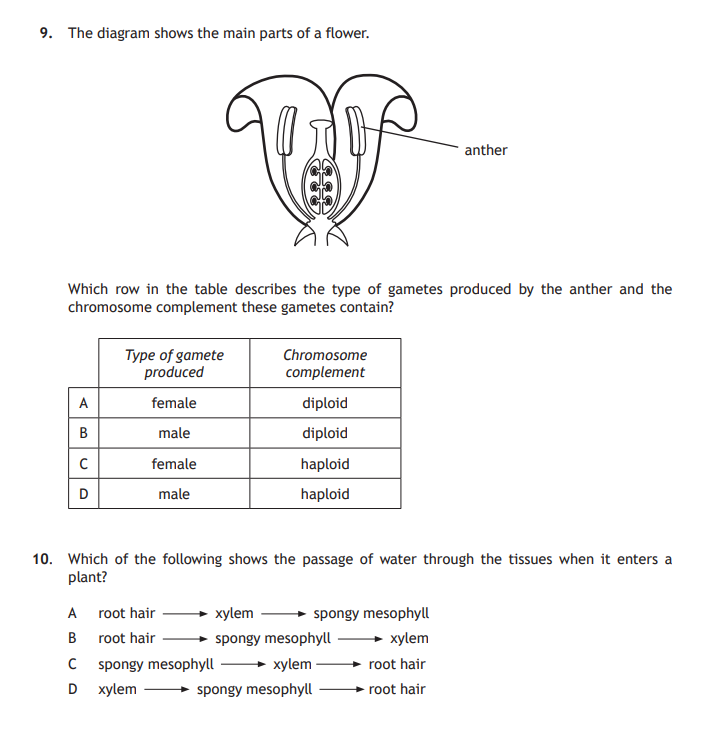 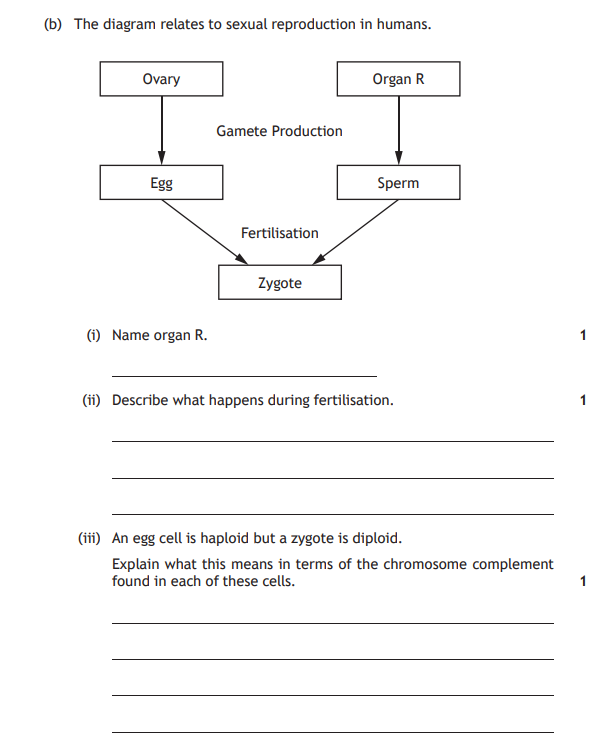 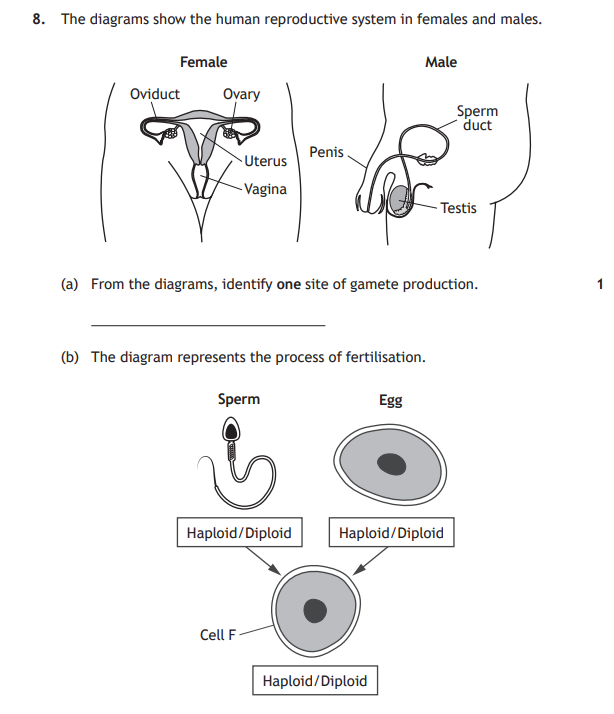 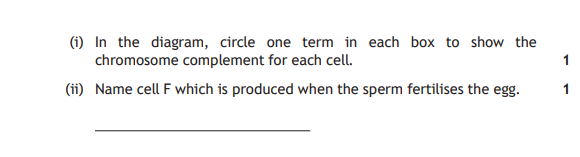 Key Area 4 – Variation and inheritance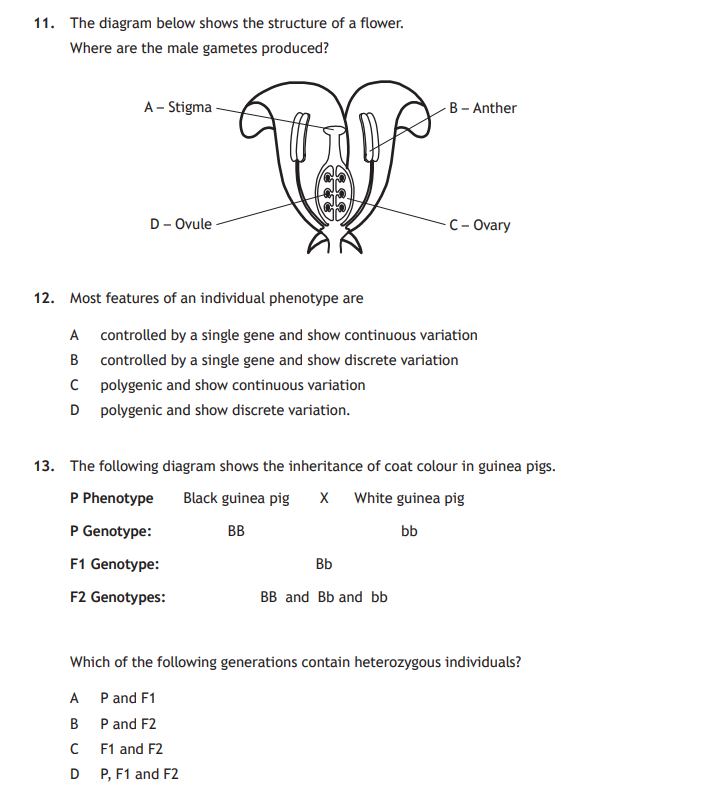 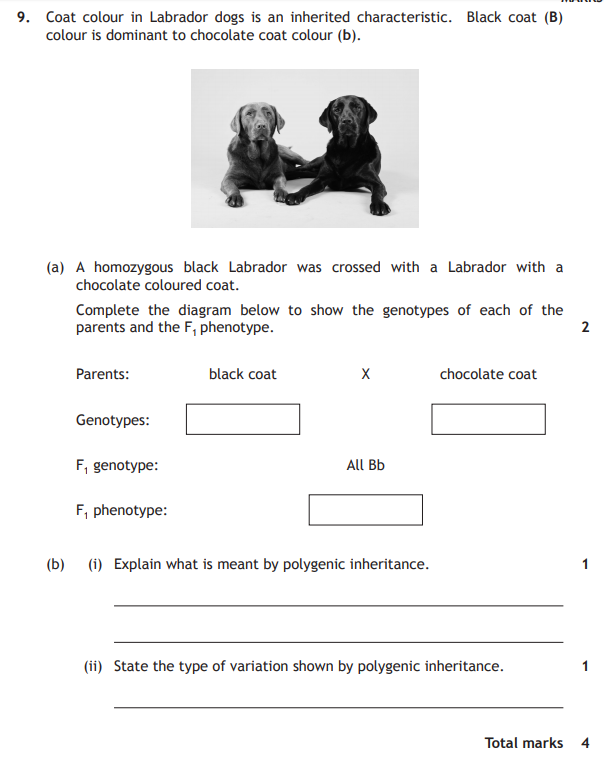 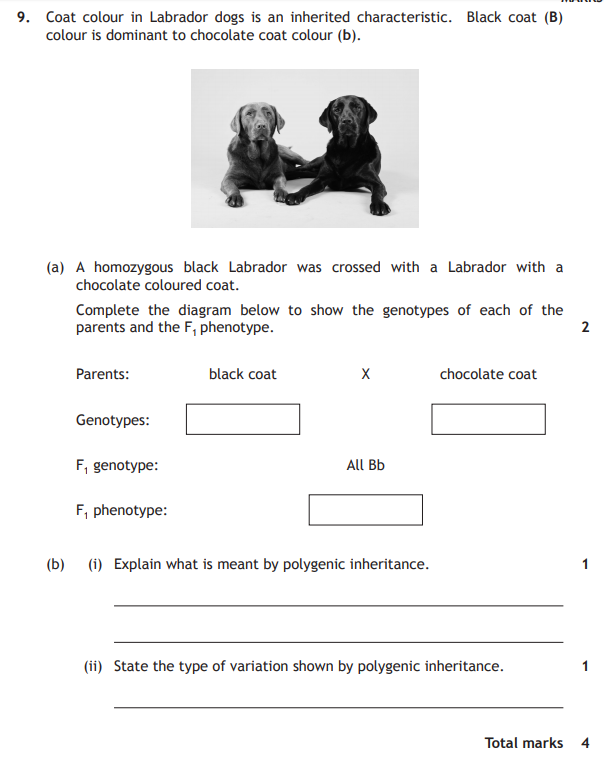 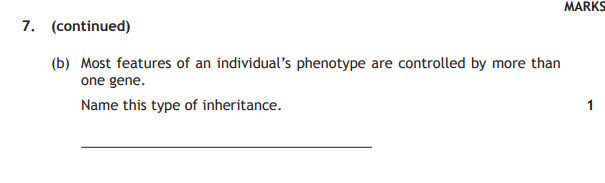 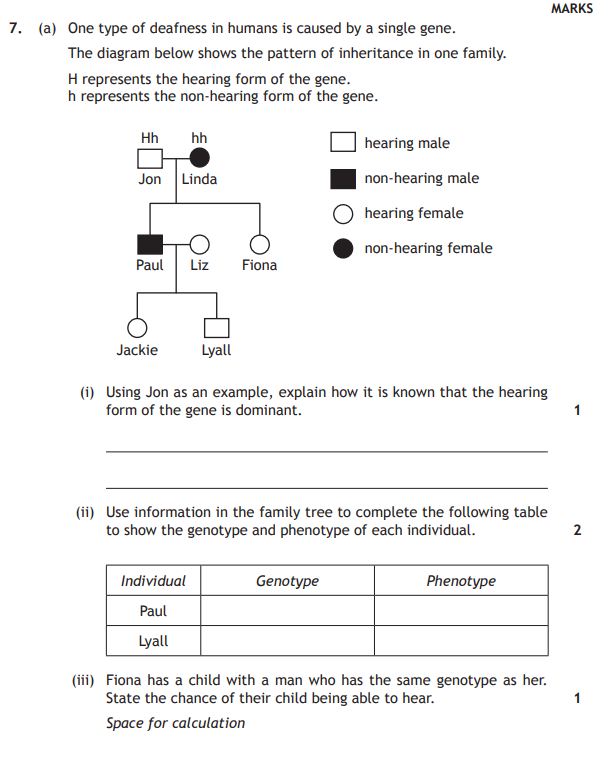 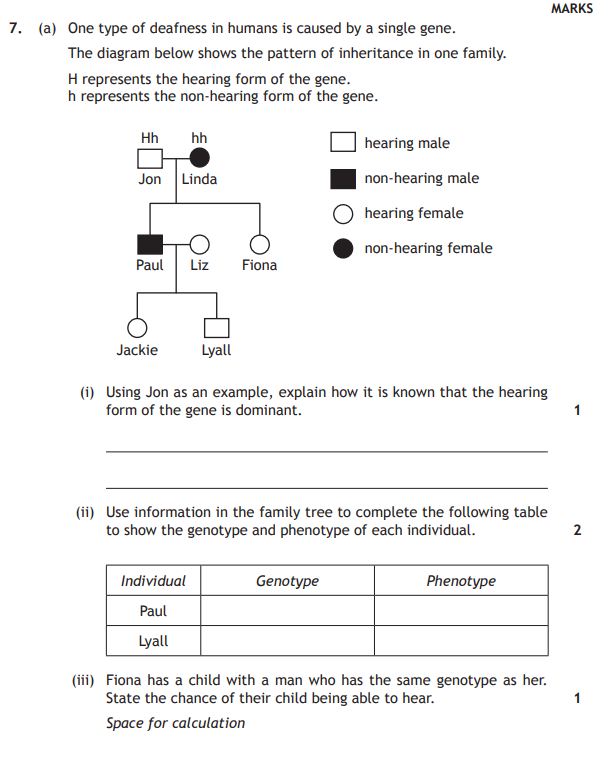 Key Area 5 – Transport systems – plants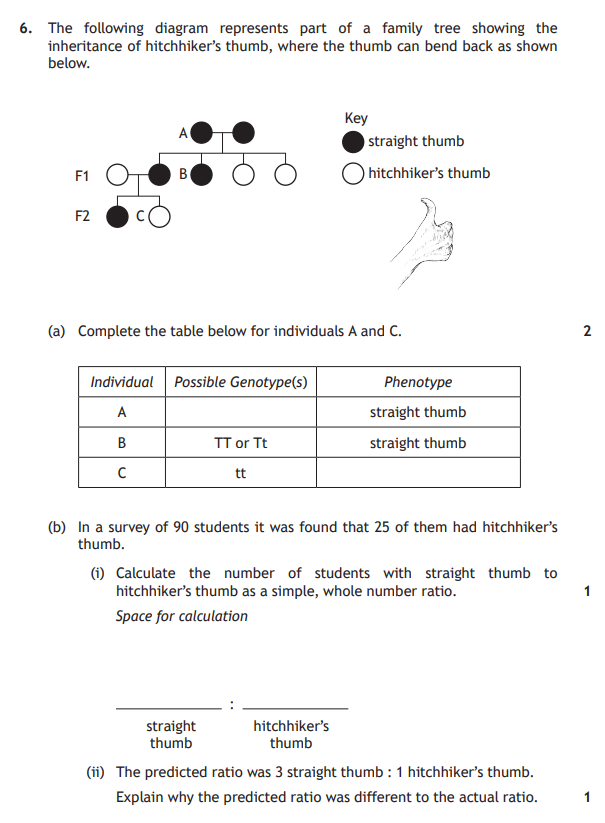 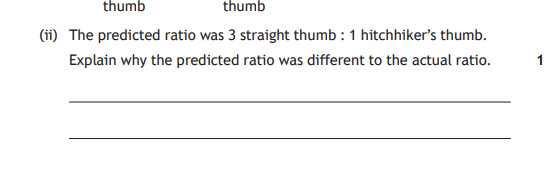 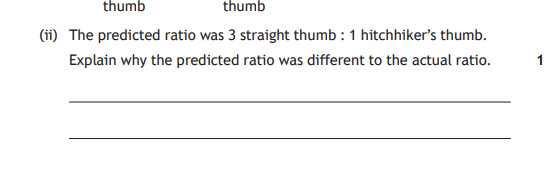 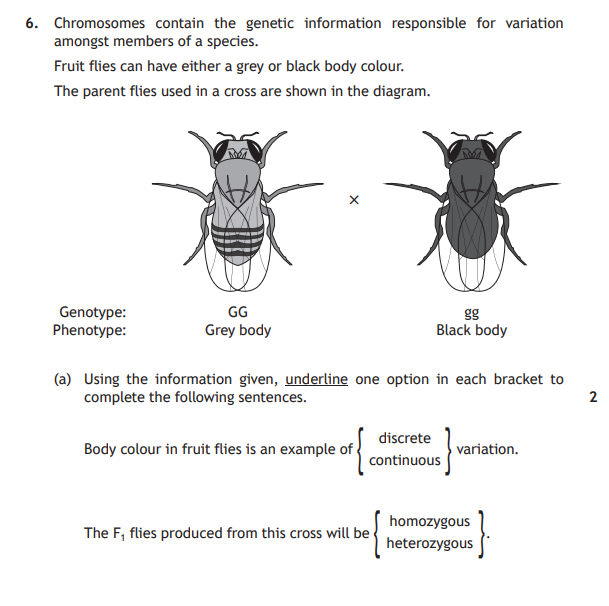 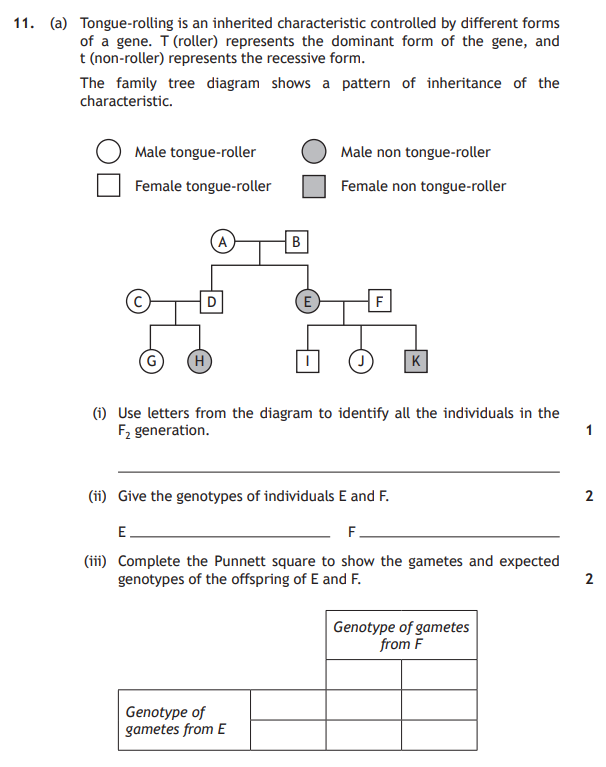 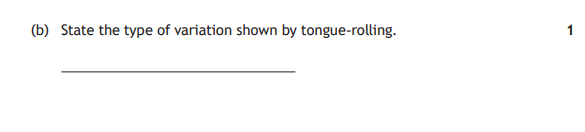 Key Area 5 – Transport in plants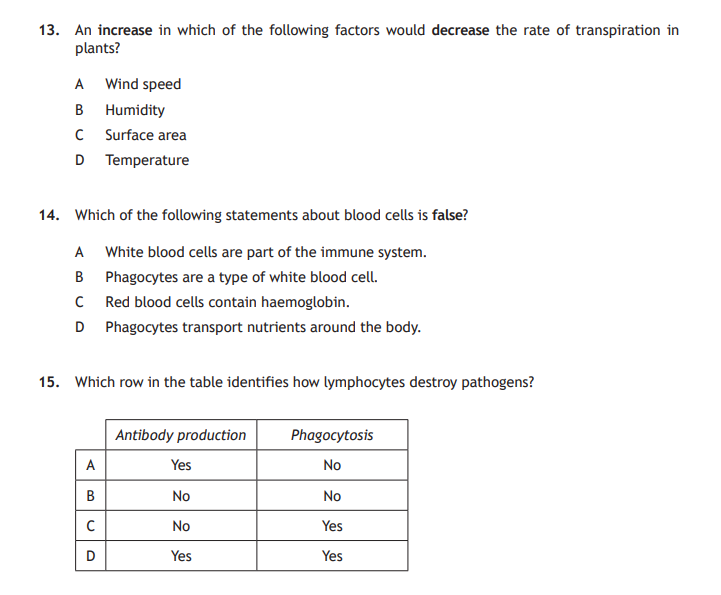 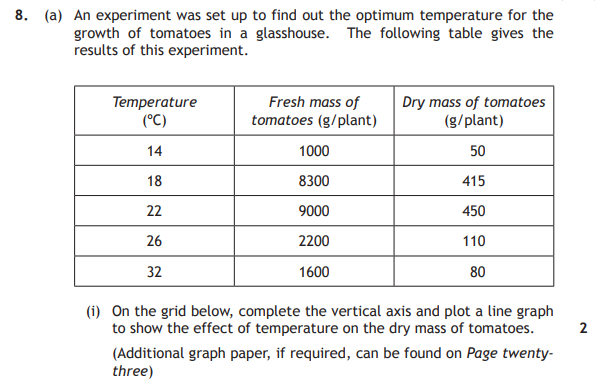 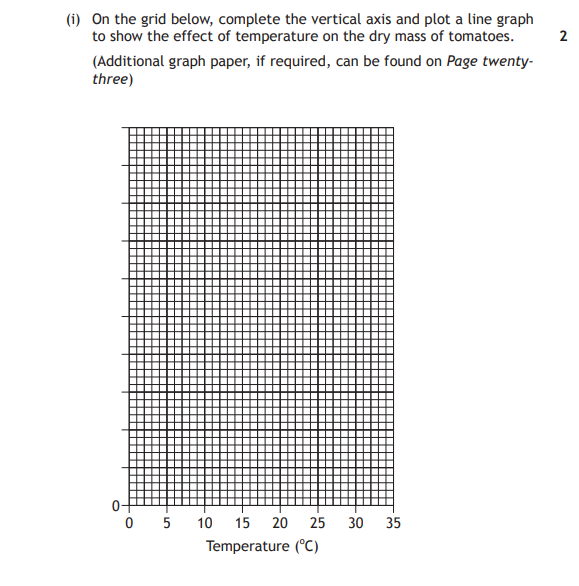 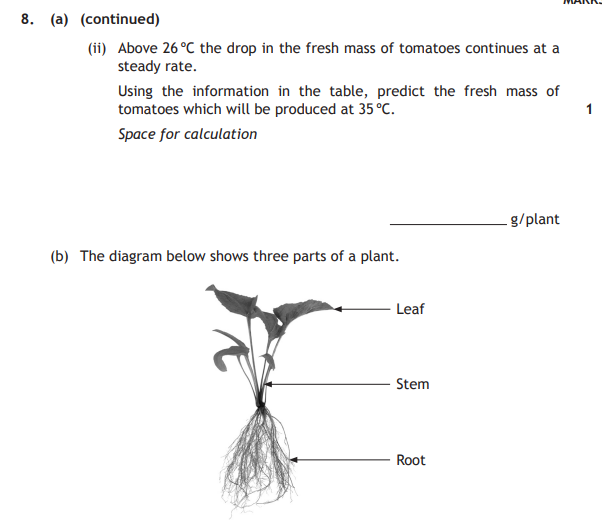 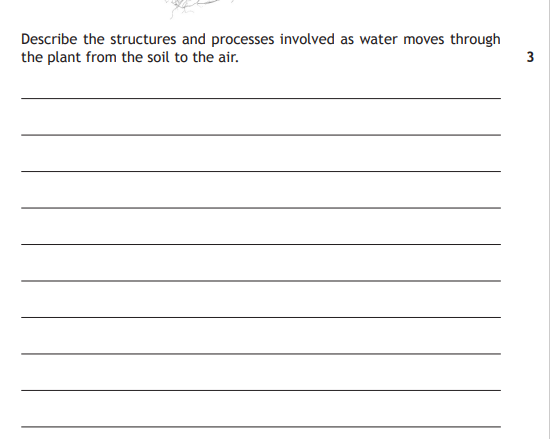 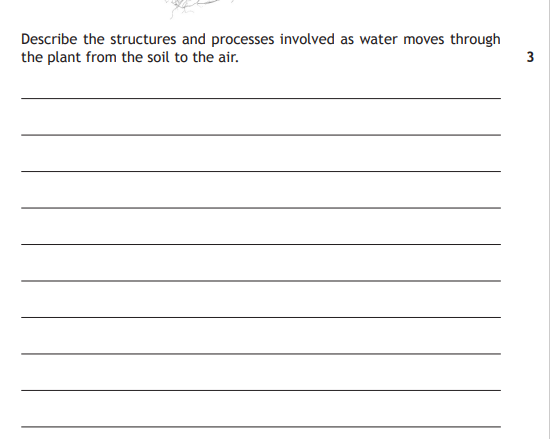 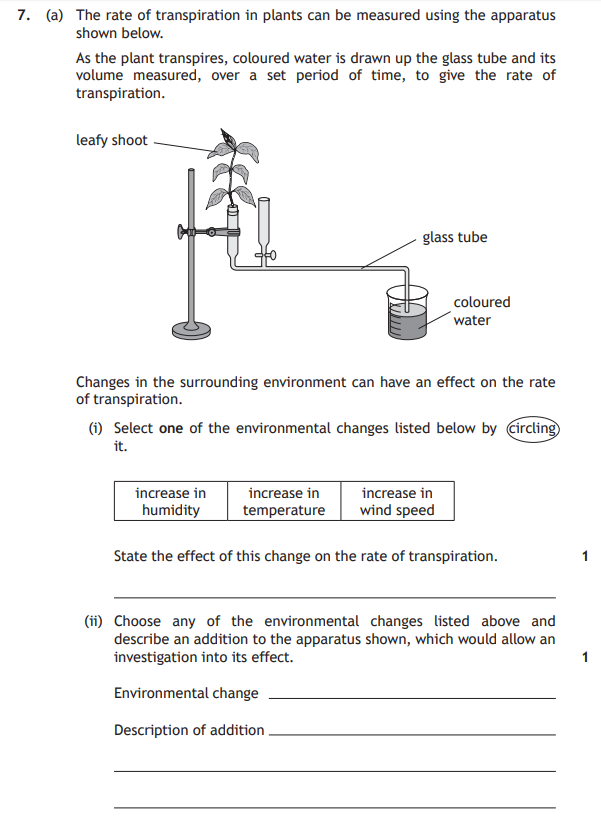 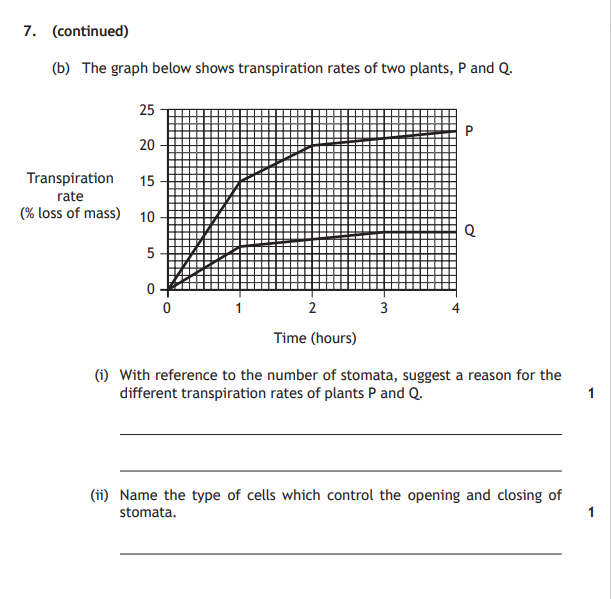 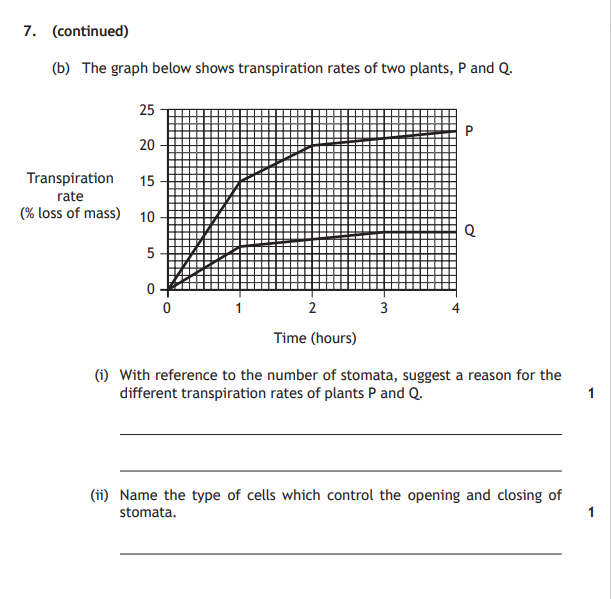 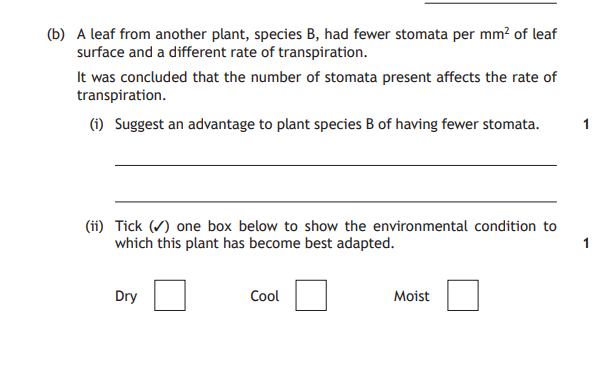 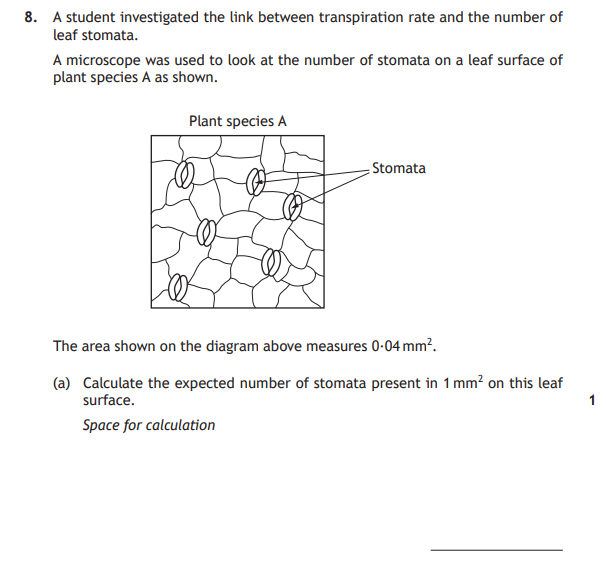 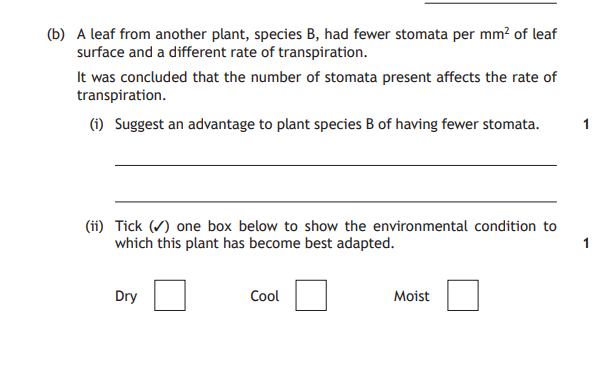 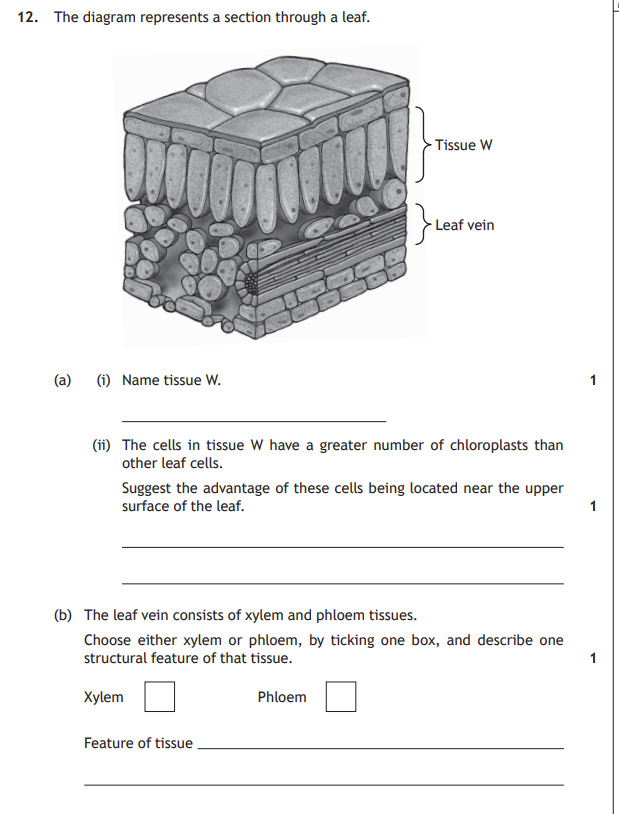 Key Area 6 – Transport systems – animals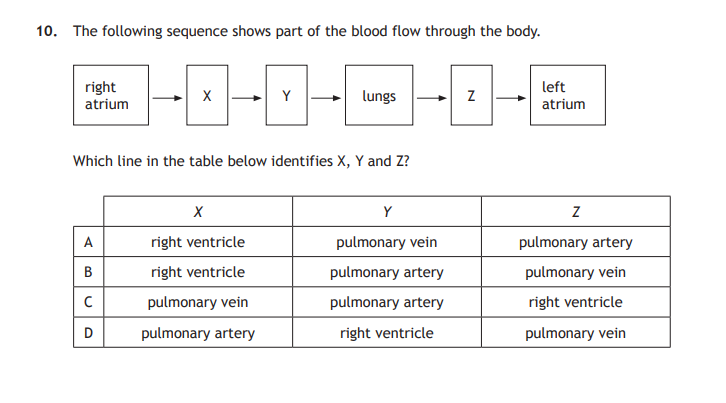 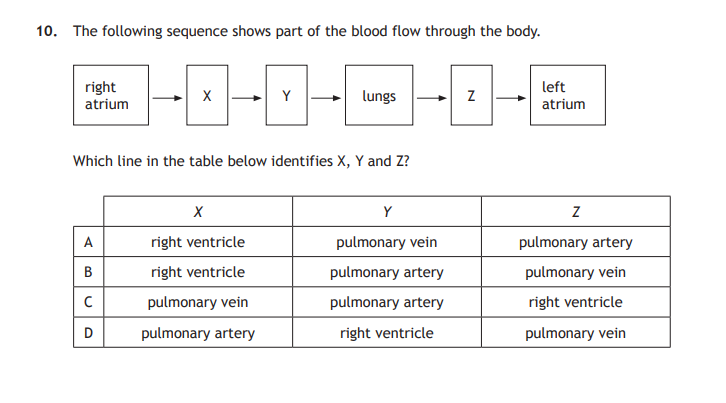 Key Area 7 – Absorption of materials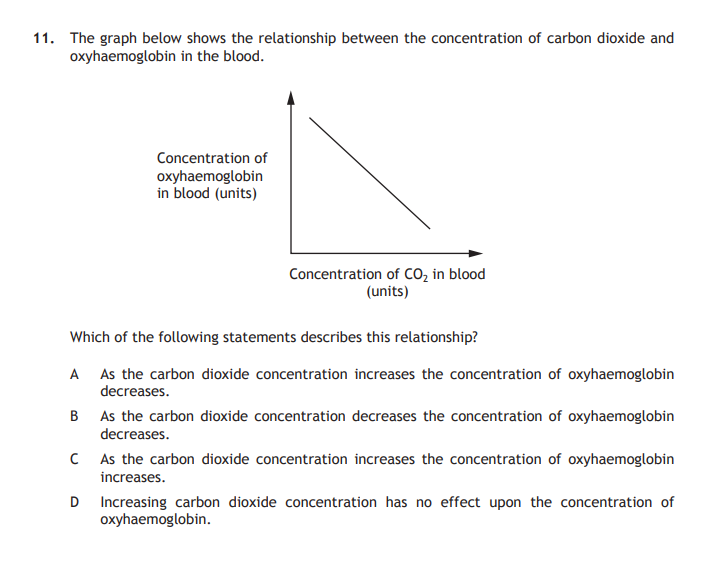 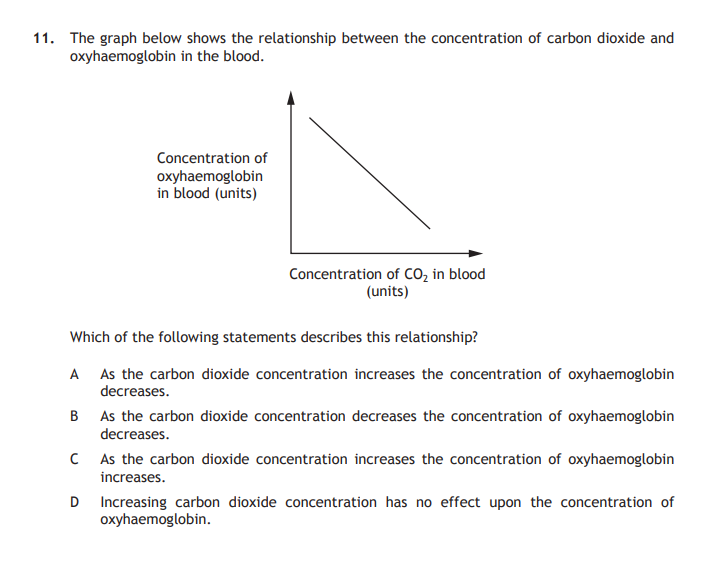 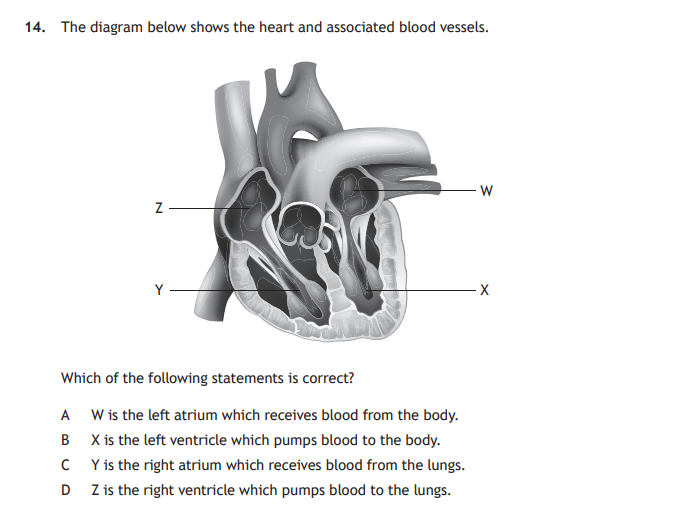 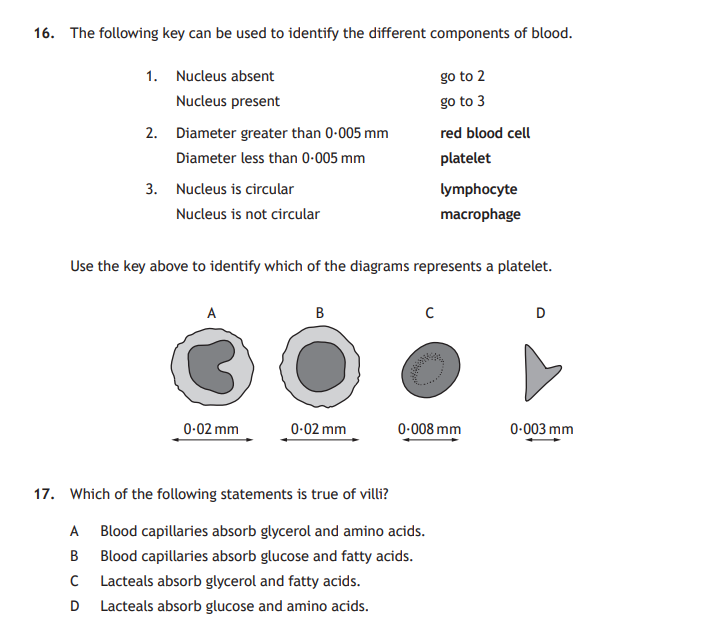 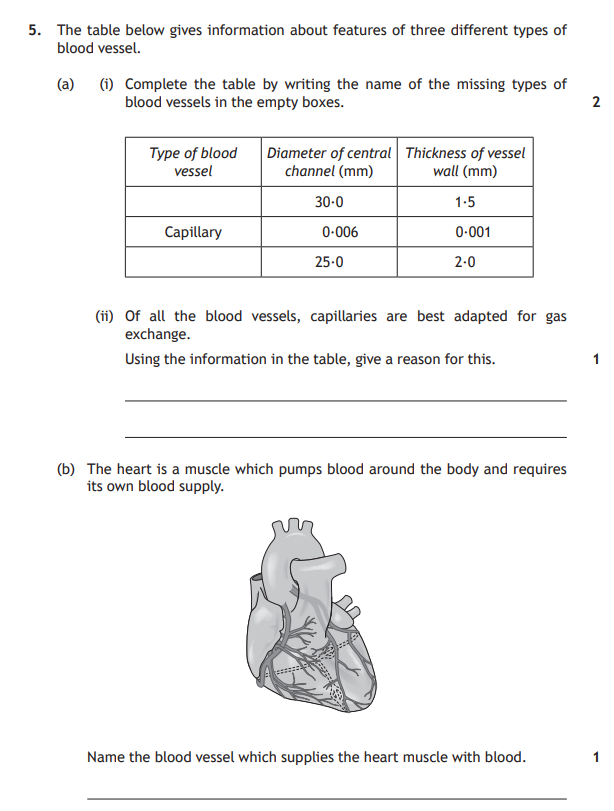 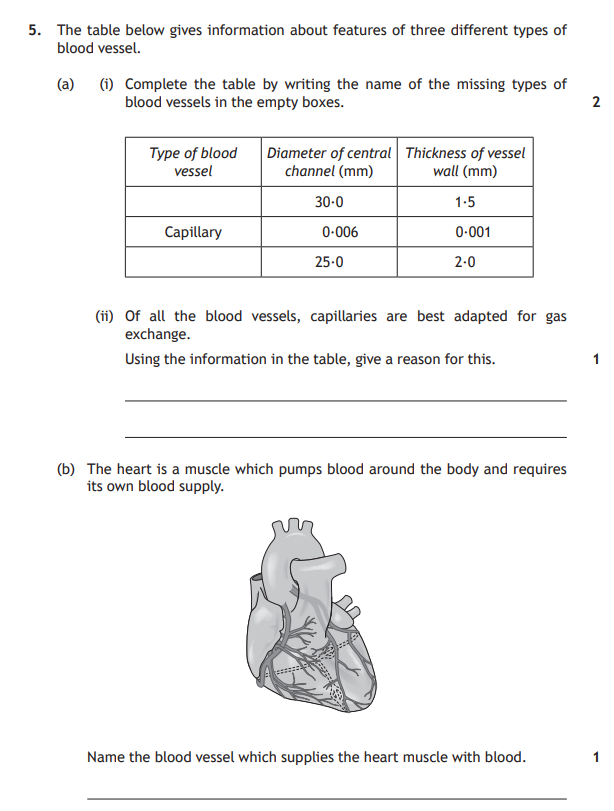 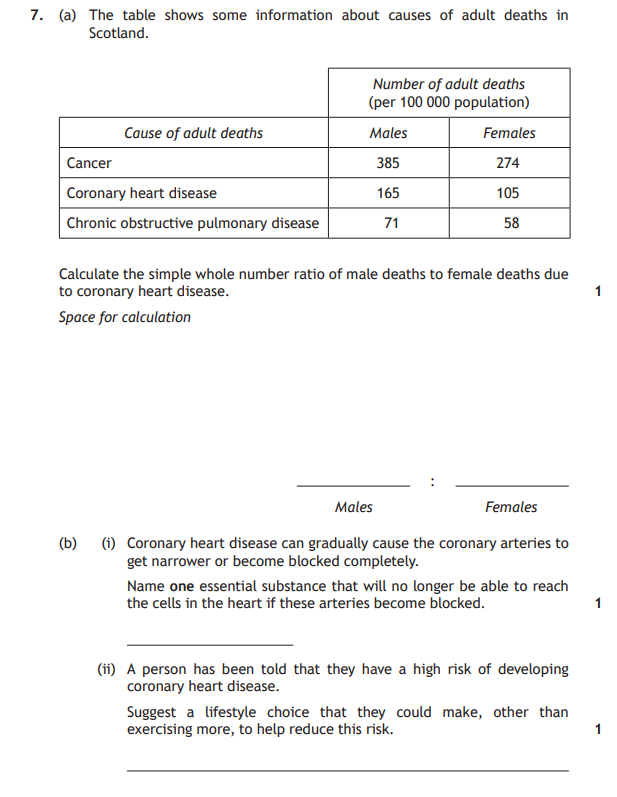 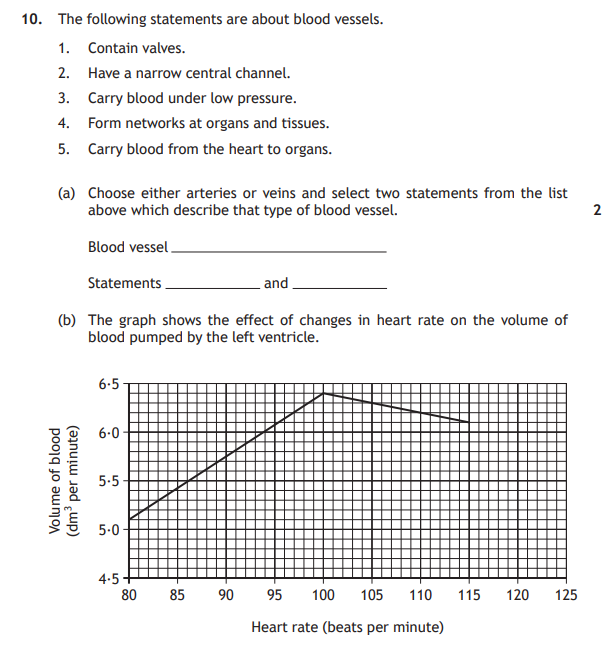 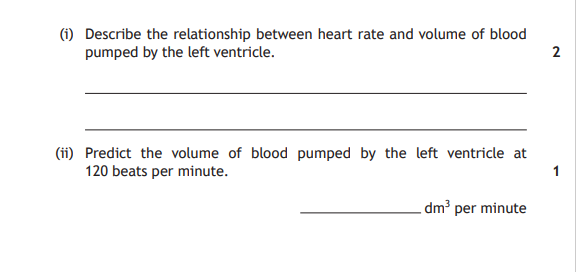 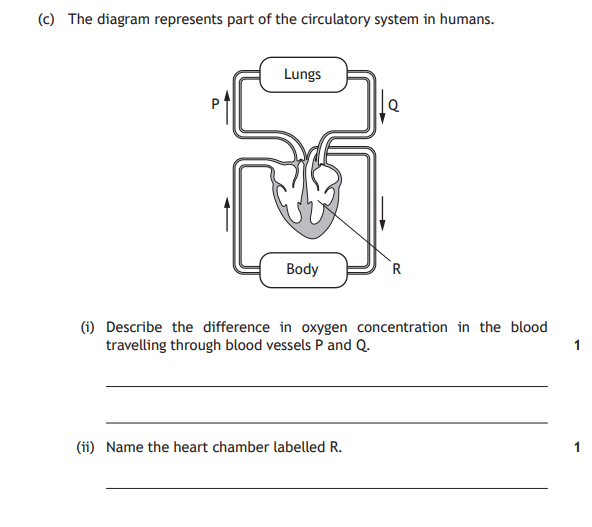 Key Area 7 – Absorption of materials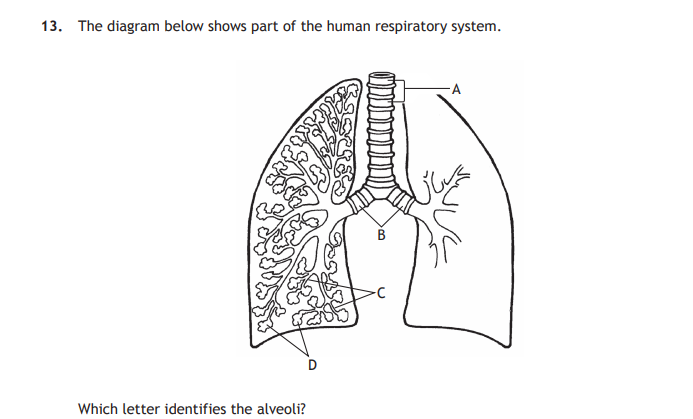 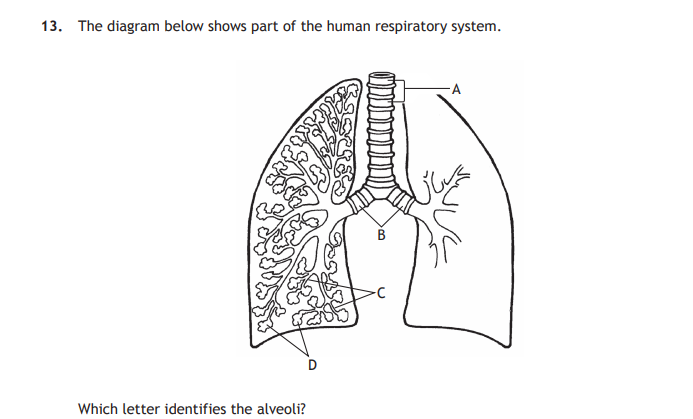 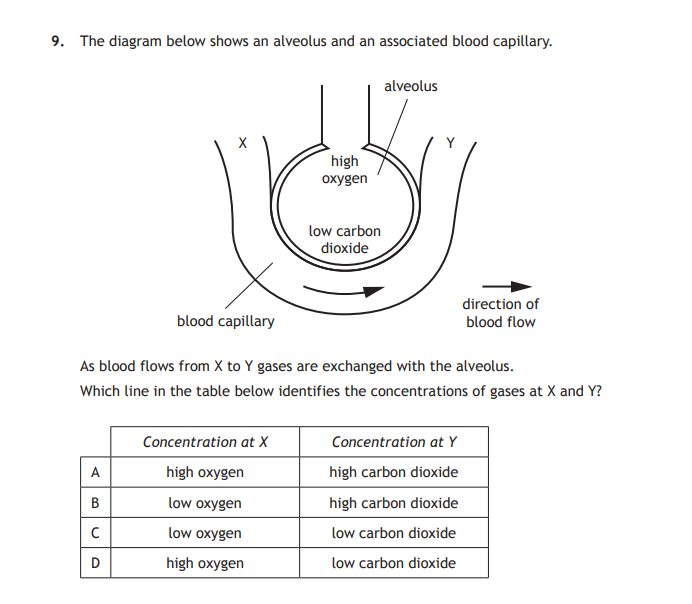 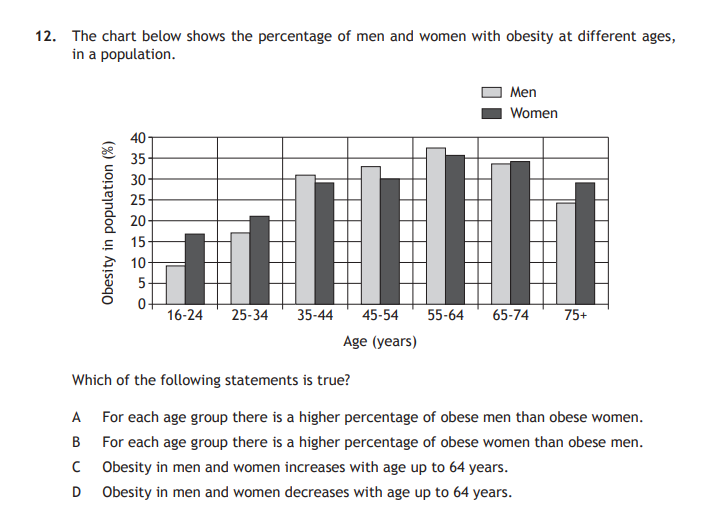 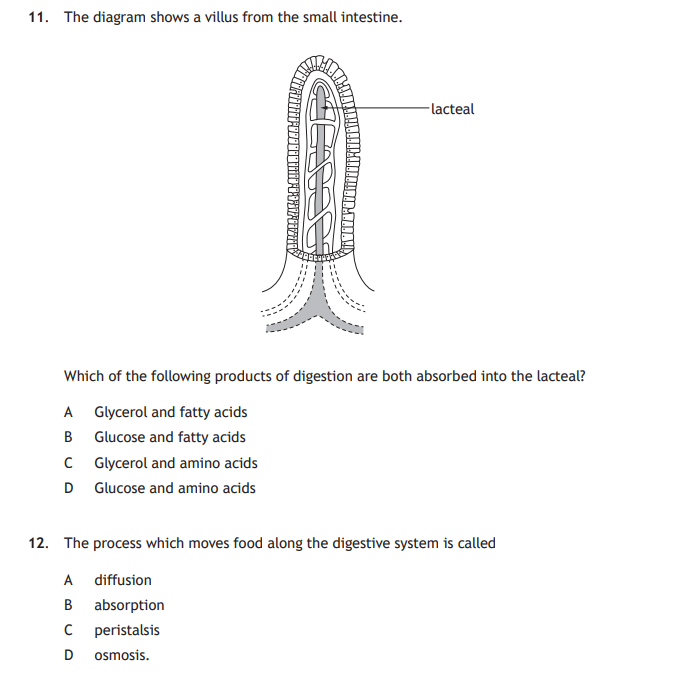 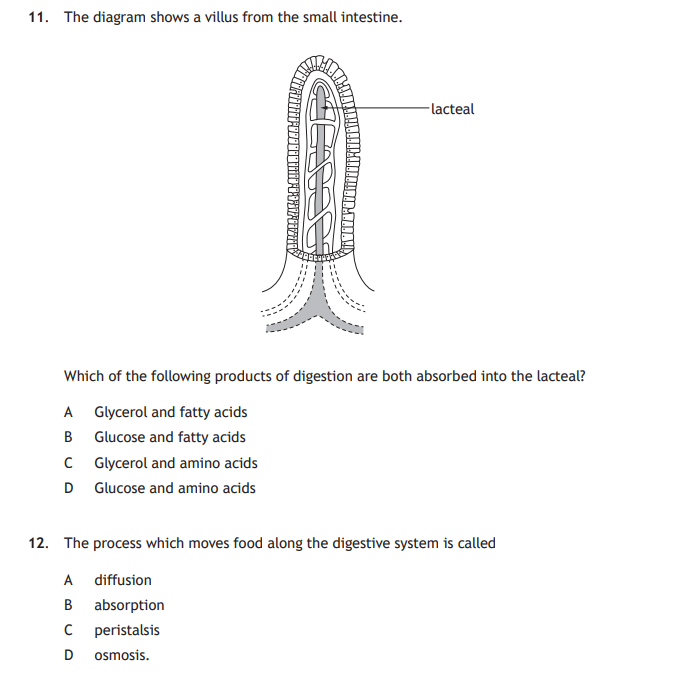 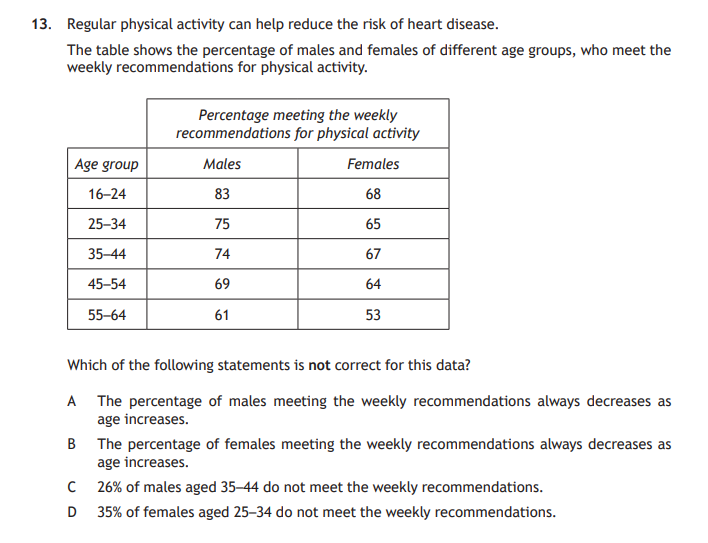 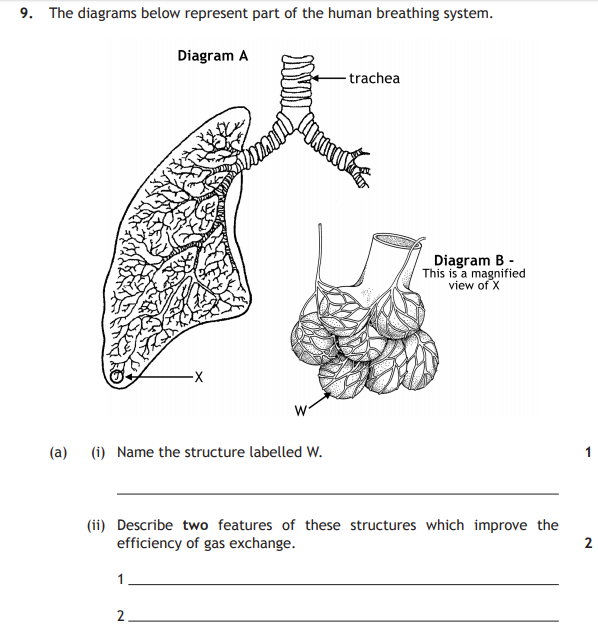 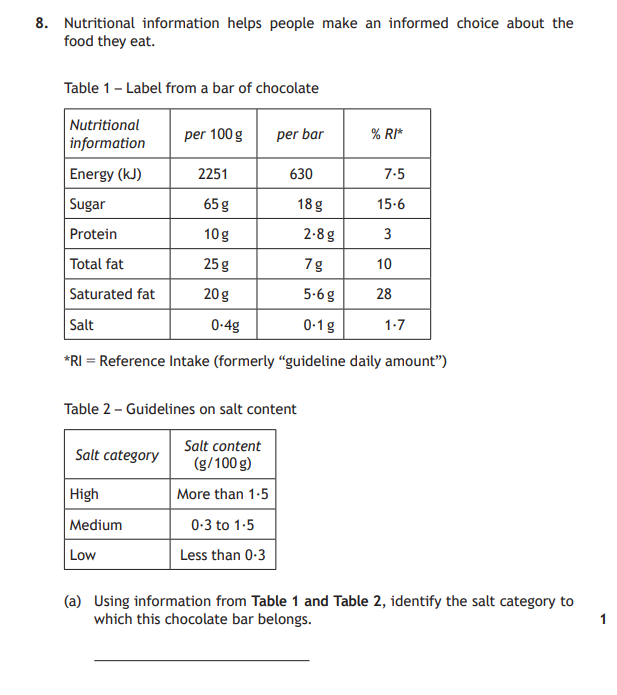 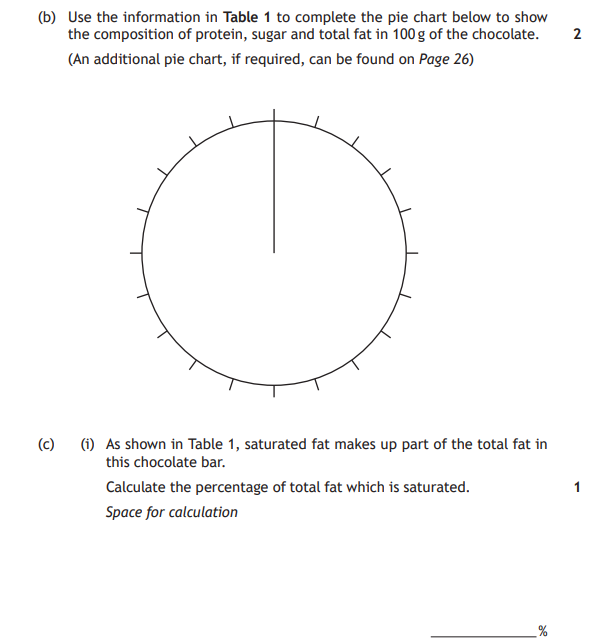 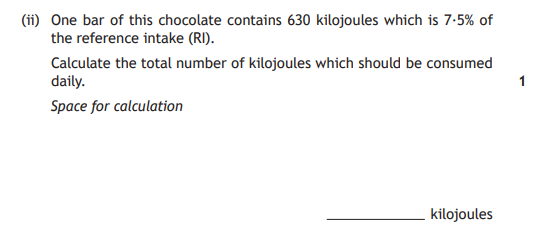 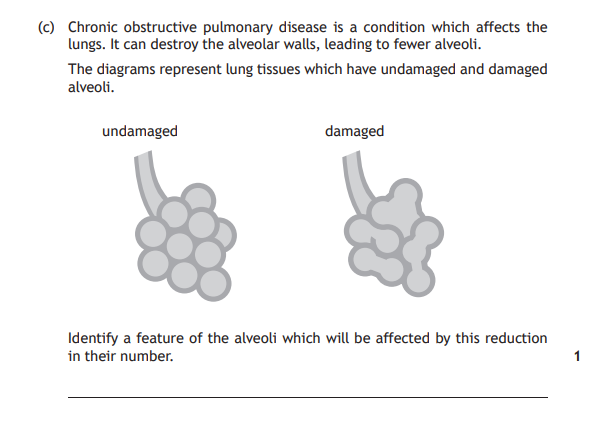 